The 2022 Carolina’s Largest Venus Flytrap ContestSponsored by Southern Conservation Partners, Inc.Where do the largest Venus Flytraps grow?How large do the traps on Venus Flytraps grow in the wild?Where are you finding exceptionally large Venus Flytraps?Why do you think the traps are so large?  Regular burning, soil, topography?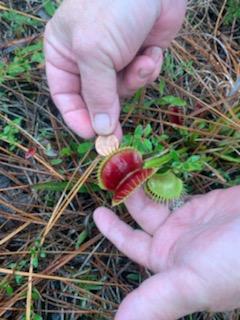 Document the size of the trap using a US penny for scale (see above).  Send a photo, general location information on entry form at venusflytrapchampions.org.Contest entries will be accepted until July 1, 2022.Note:  Precise locations will not be identified or published, with your permission a new population location will be shared with the NC & SC Natural Heritage Programs. 